DOKUMENTASI FOTO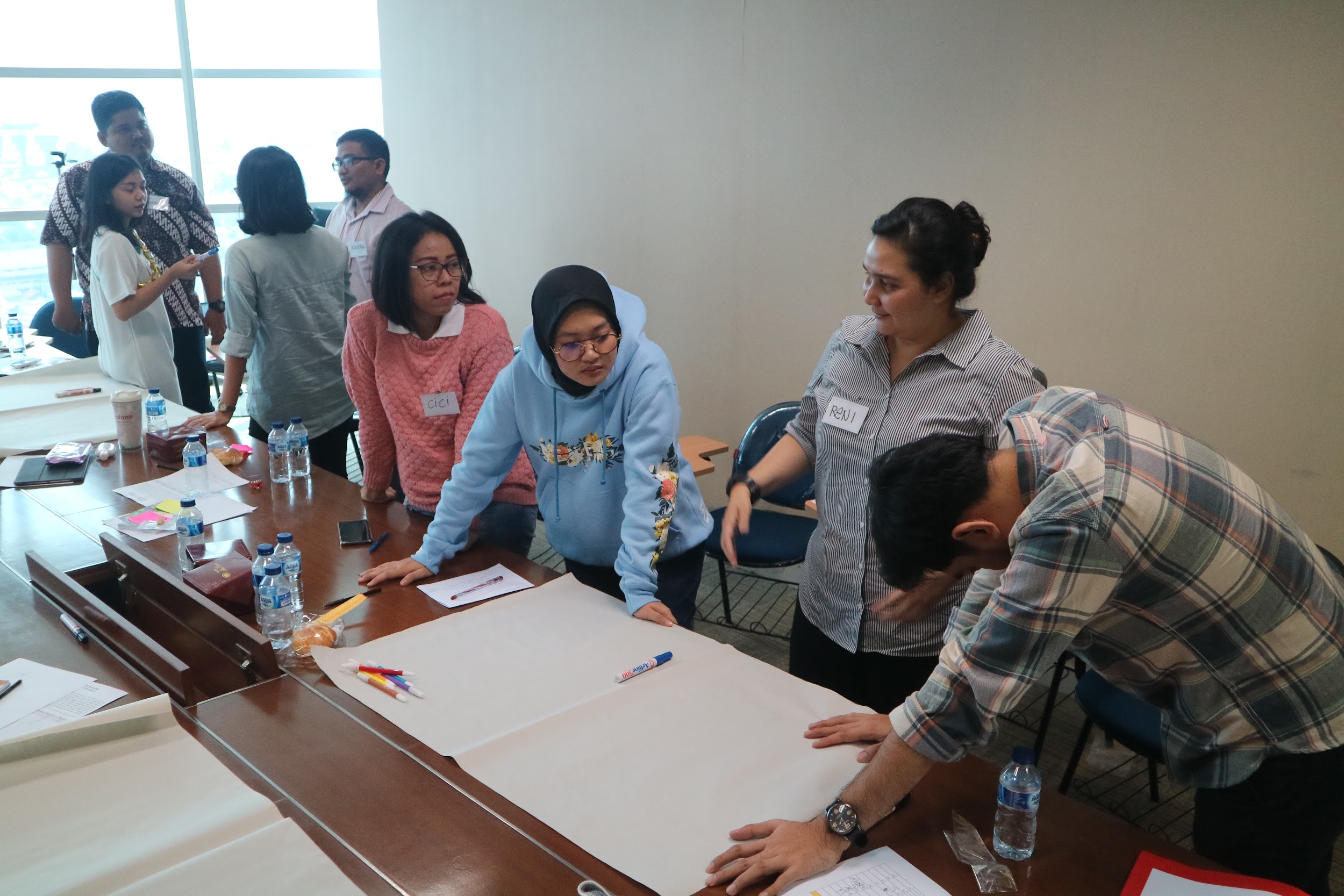 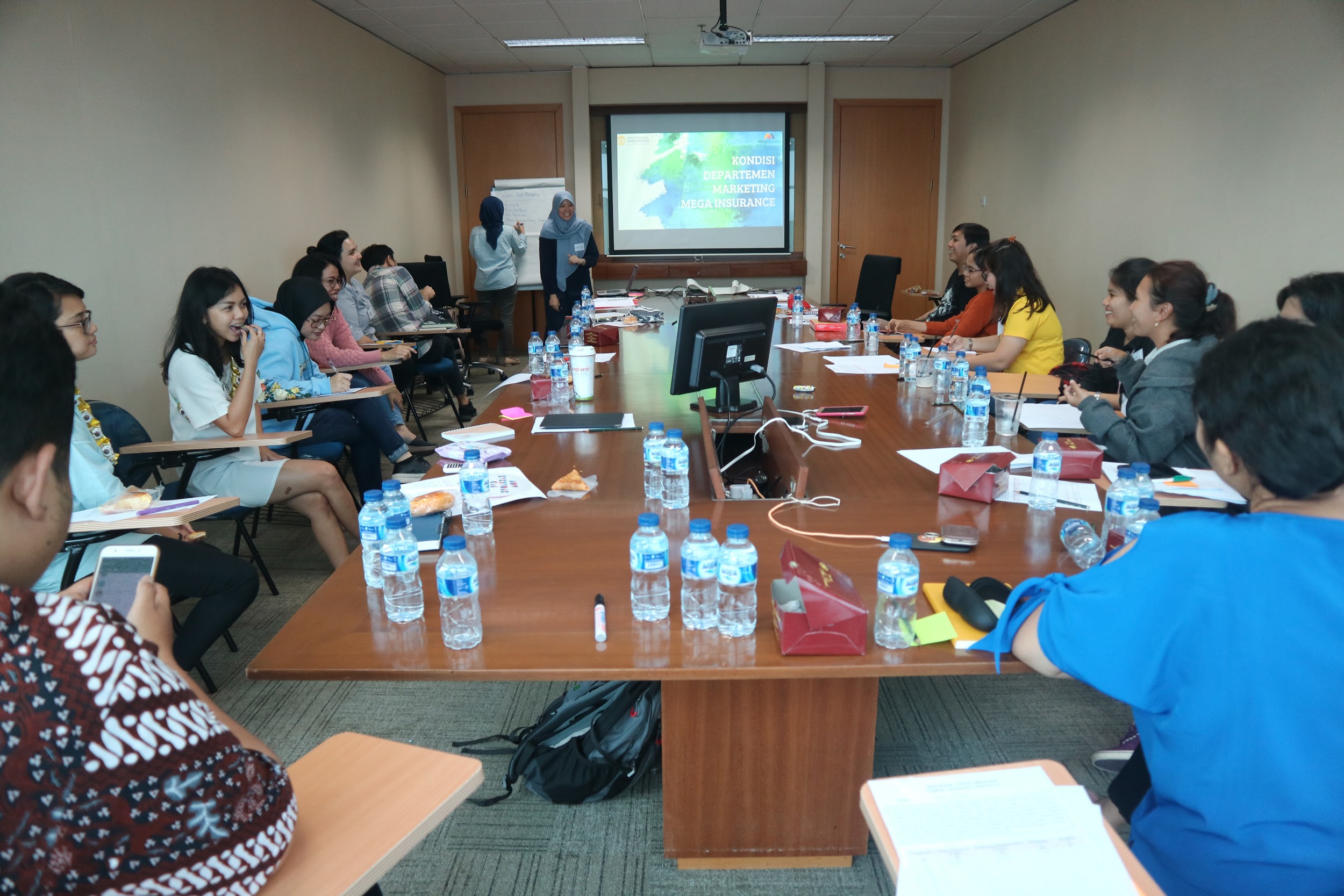 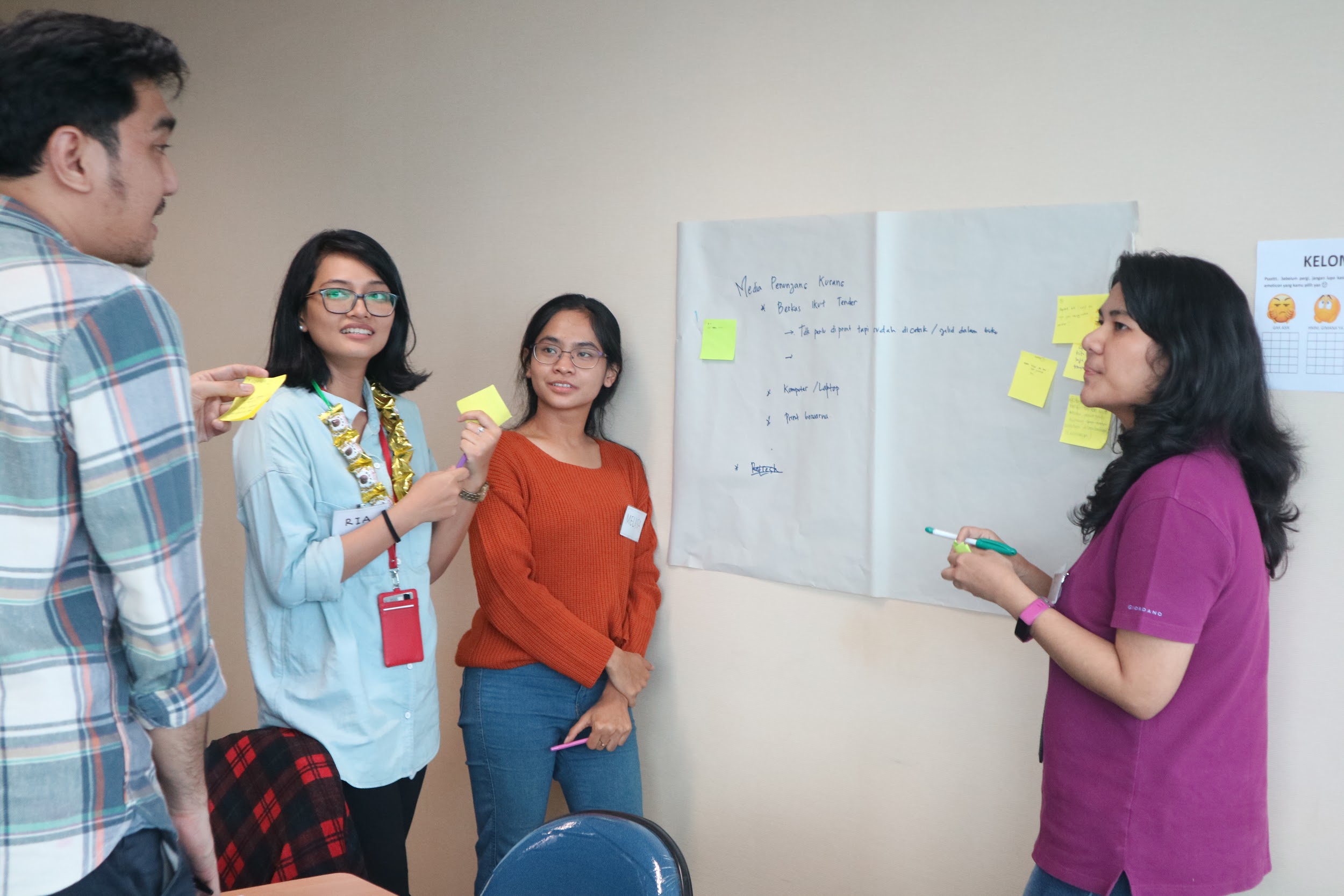 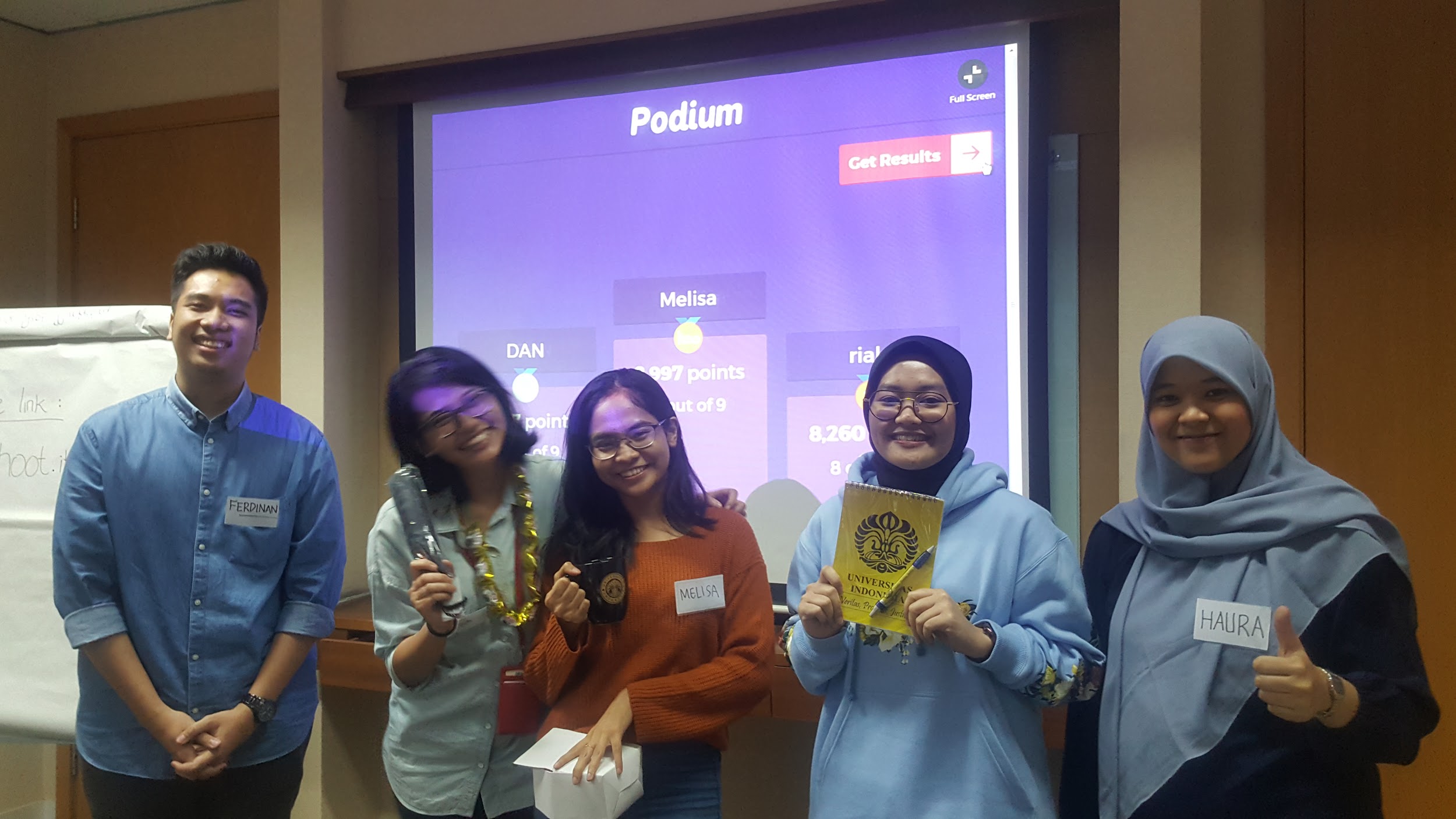 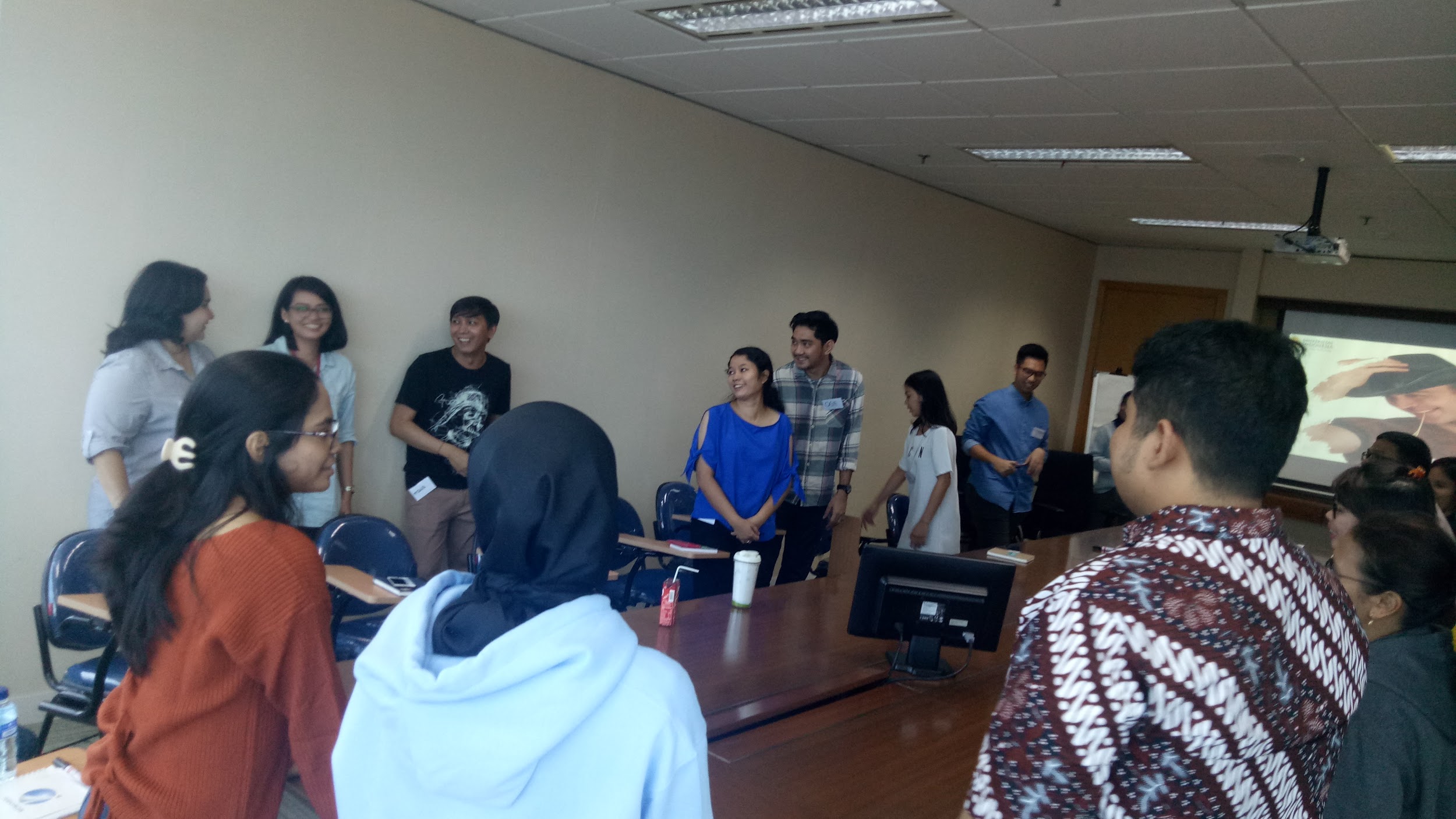 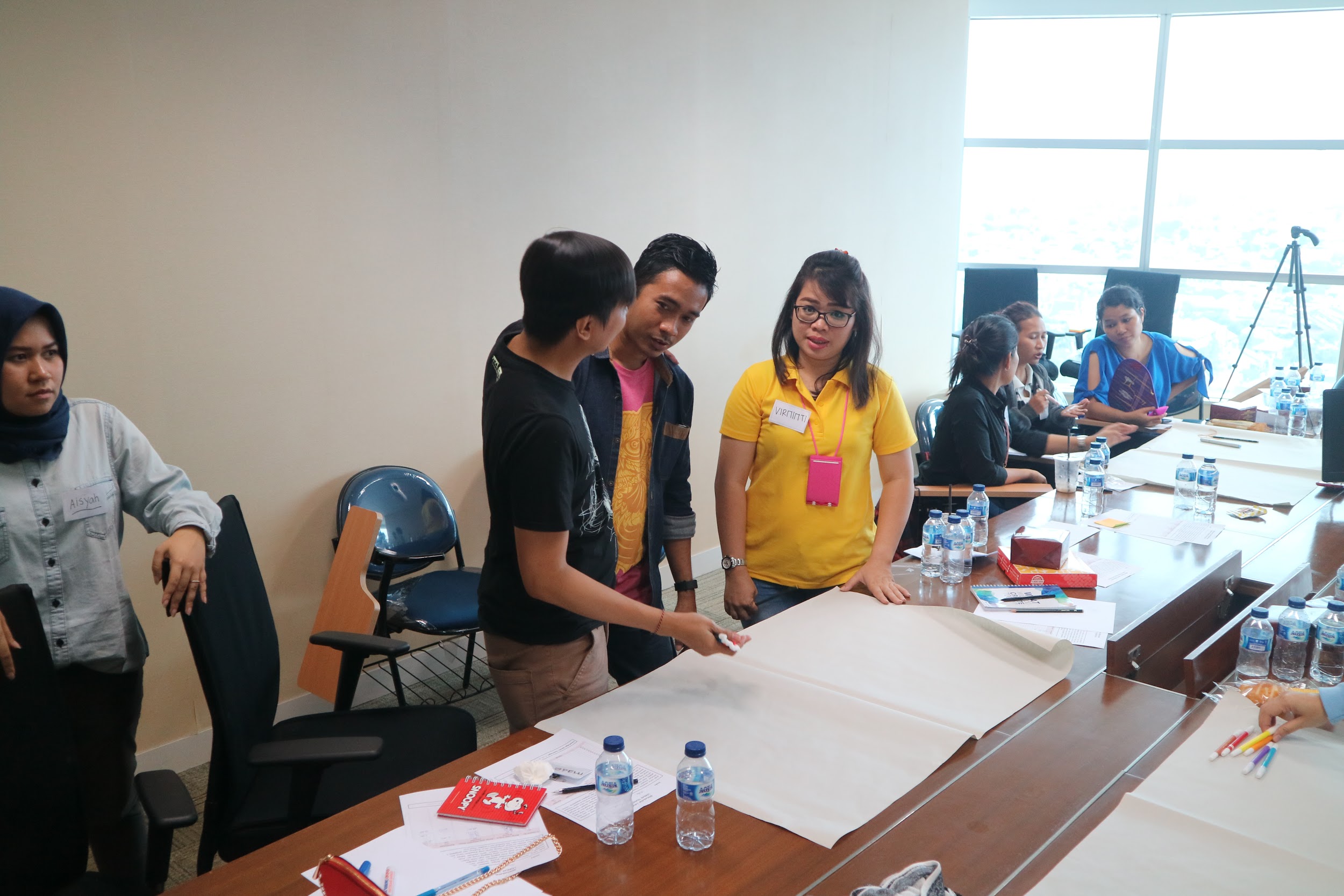 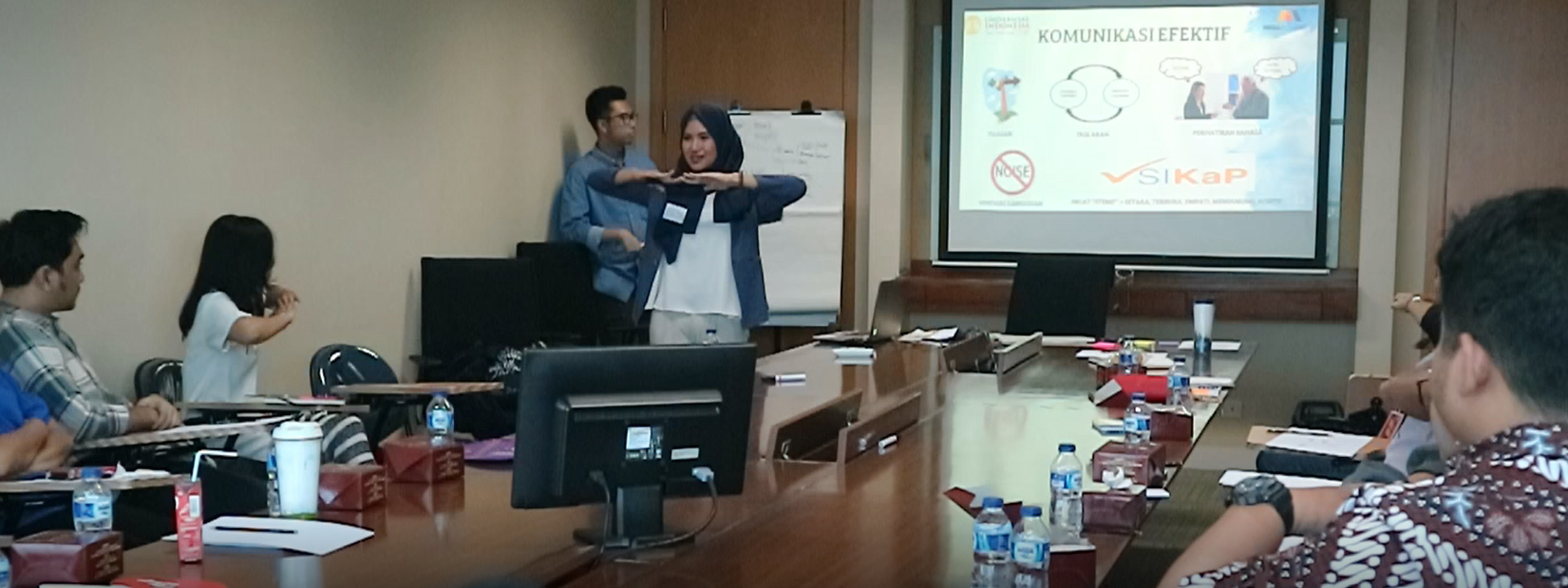 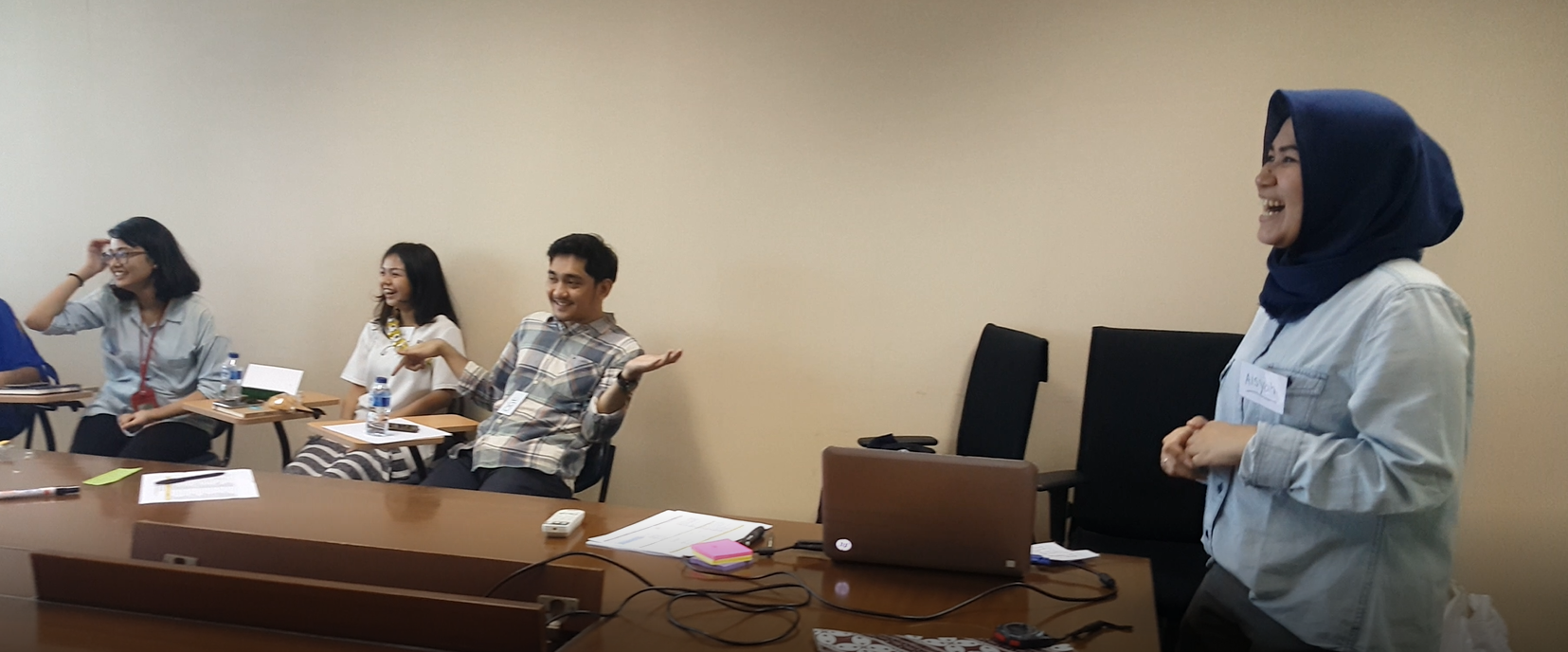 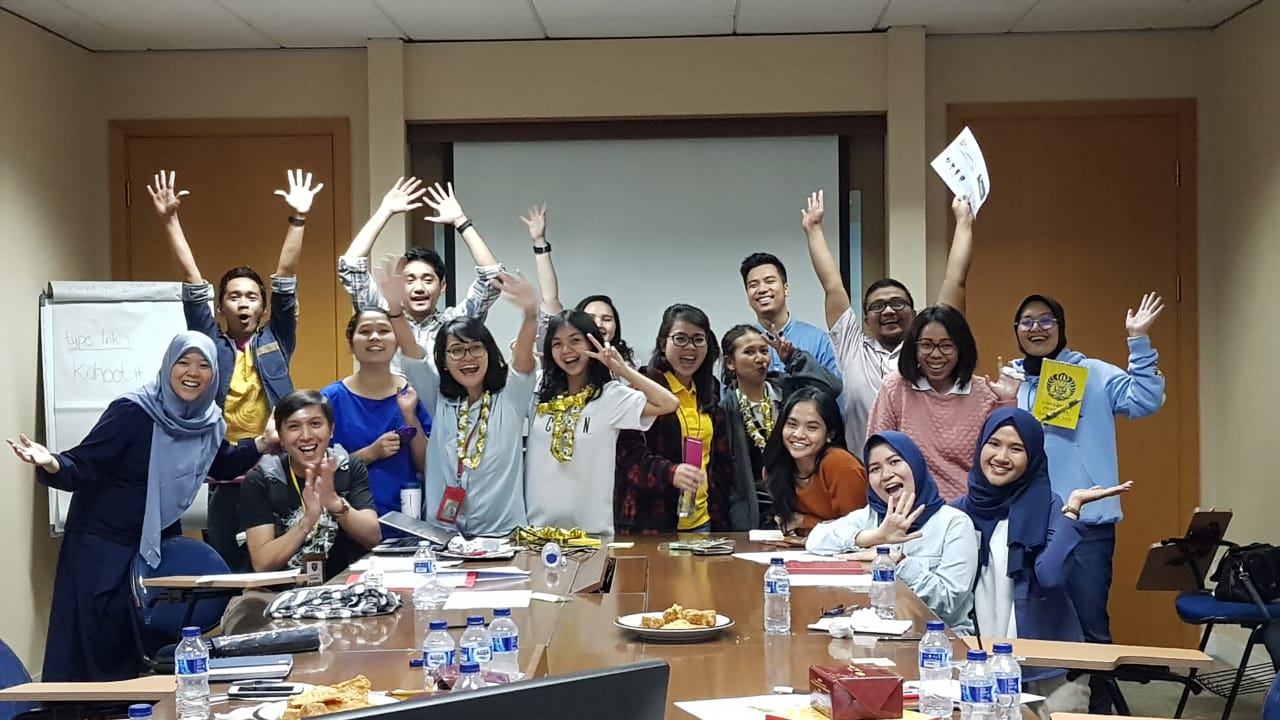 